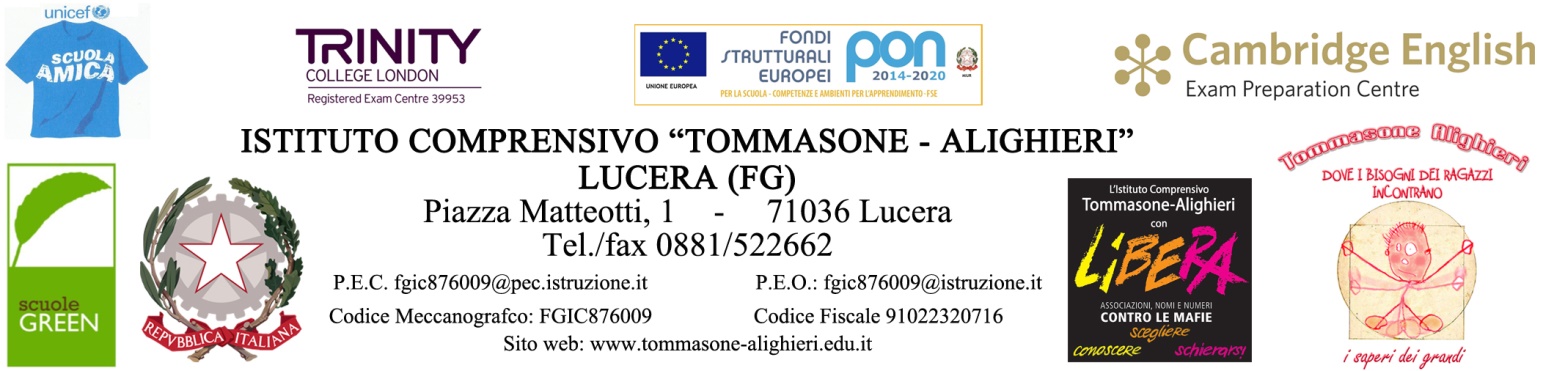 Lucera, _________________PROGETTO ANNUALEA.S.  2022/23Scuola Infanzia – Progetto annuale di IntersezioneScuola Primaria - Progetto annuale di InterclasseScuola Secondaria di 1° grado – Progetto annuale di DipartimentoPeriodoIntero Anno ScolasticoTitoloPROGETTO ANNUALE di   ____________________________Docenti dell’Intersezione (INFANZIA)Docenti della stessa disciplina (PRIMARIA)Capodipartimento(SCUOLA SECONDARIA)A cura dei Docenti: _________________________________                                    _________________________________                                    _________________________________Alunni destinatariClasse __________     sez. __________Classe __________     sez. __________Classe __________     sez. __________Classe __________     sez. __________Classe __________     sez. __________		COMPETENZE CHIAVE DI CITTADINANZA(Raccomandazione del Consiglio Ue del 22.05.2018)	COMPETENZE CHIAVE EUROPEE(Raccomandazione del Consiglio Ue del 22.05.2018)Competenza alfabetica funzionaleCompetenza multilinguisticaCompetenza matematica e competenza di base in scienze, tecnologie e ingegneriaCompetenza digitaleCompetenza personale, sociale e capacità di imparare ad imparareCompetenza sociale e civica in materia di cittadinanzaCompetenza imprenditorialeCompetenza in materia di consapevolezza ed espressione culturaleTRAGUARDI PER LO SVILUPPO DELLE COMPETENZE AL TERMINE DISCUOLA DELL’INFANZIASCUOLA PRIMARIA PRIMO CICLO D’ISTRUZIONE(dalle Indicazioni nazionali 2012)TRAGUARDI PER LO SVILUPPO DELLE COMPETENZE AL TERMINE DISCUOLA DELL’INFANZIASCUOLA PRIMARIA PRIMO CICLO D’ISTRUZIONE(dalle Indicazioni nazionali 2012)TRAGUARDI PER LO SVILUPPO DELLE COMPETENZE AL TERMINE DISCUOLA DELL’INFANZIASCUOLA PRIMARIA PRIMO CICLO D’ISTRUZIONE(dalle Indicazioni nazionali 2012)L’allievoL’allievoL’allievo    COMPETENZE SPECIFICHE    COMPETENZE SPECIFICHE    COMPETENZE SPECIFICHECONOSCENZECONOSCENZEABILITA’UNITÀ DI APPRENDIMENTOUNITÀ DI APPRENDIMENTOCONTENUTI   SPECIFICI  TEMPIUDA 1: UDA 2:CONTENUTI IN CASO DI ATTIVAZIONE DELLA DIDATTICA A DISTANZA (DAD)CONTENUTI IN CASO DI ATTIVAZIONE DELLA DIDATTICA A DISTANZA (DAD)CONTENUTI IN CASO DI ATTIVAZIONE DELLA DIDATTICA A DISTANZA (DAD)UNITÀ DI APPRENDIMENTOUNITÀ DI APPRENDIMENTOCONTENUTI   ESSENZIALI  TEMPIUDA 1: UDA 2:COMPETENZE SPECIFICHECOMPETENZE SPECIFICHECOMPETENZE SPECIFICHECONOSCENZECONOSCENZEABILITA’TIPOLOGIA DI GESTIONE DI INTERAZIONE CON GLI ALUNNIModalità in presenza (trasmissione dei materiali, delle indicazioni di studio, delle esercitazioni da parte dell’insegnante nei tempi convenzionali)Modalità asincrona (trasmissione dei materiali, delle indicazioni di studio, delle esercitazioni da parte dell’insegnante in un dato momento e fruizione da parte degli studenti in un tempo a loro scelta, ma in un arco temporale indicato dall’insegnante)Modalità sincrona (interazione immediata tra l’insegnante e gli studenti di una classe come da orario stabilito per le attività in modalità MEET)METODOLOGIE ADOTTATEMETODOLOGIE ADOTTATEProblem solvingCooperative learning Learning by doingPeer tutoringCLILTICE-LearningPeer to PeerCircle TimeRole PlayingBlogRicerca-azioneDiscussione guidataFormalizzazione dei risultati Esercitazioni pratiche in classe e nei laboratori,       individuali e in piccoli gruppiLettura, interpretazione e produzione di tabelle e      graficiElaborazione di dati statisticiProduzione di rappresentazioni grafiche e           modelliLezione interattivaLezione differitaLezione frontaleProduzione di modelliRicerca, archiviazione ed elaborazione delle       informazioniProduzione di materiale riepilogativoOsservazione di sistemi, fenomeni ed eventi,      anche con attività sul campoAltro: ______________________Altro: ______________________AMBIENTI DI APPRENDIMENTO FLIPPED CLASSROOM (Prevede l’inversione delle due attività classiche della scuola: la fase di “diffusione” dei    contenuti, condotta tradizionalmente attraverso la lezione frontale, viene svolta fuori dall’aula, grazie alle tecnologie digitali, mentre lo svolgimento dei “compiti per casa” si sposta a scuola, dove può essere effettuato in un contesto collaborativo progettato e monitorato dall’insegnante).TEAL (Technology Enhanced Active Learning): spazi e tecnologie interconnesse, per favorire l’istruzione tra pari. Il docente introduce l’argomento con domande, esercizi e rappresentazioni grafiche. Poi ogni gruppo lavora in maniera collaborativa e attiva, a distanza, con l’ausilio di un device per raccogliere informazioni e dati ed effettuare esperimenti o verifiche.METODO BYOD (bring your own device):     - APPRENDIMENTO BASATO SU PROBLEMI adeguati all’età degli alunni (problem based learning)    - APPRENDIMENTO BASATO SU SFIDE (challenged based learning).ALTRO …STRUMENTI DIGITALI UTILIZZATIComunicazioni e assegnazione compiti tramite Registro Elettronico giornalieroRE – Materiale didattico Piattaforma Collabora Piattaforma Jitsi meetATTIVITA’ LABORATORIALISTRUMENTIMATERIALI DI STUDIOVisione di film e spettacoli teatraliIncontri con esperti in presenzaIncontri con esperti a distanzaAttività condotte nel laboratorio:InformaticaLinguisticoScientificoArtisticoMusicalePalestraBibliotecaAltro: ________________Altro: ________________Device personaliSmartphonApparecchiature di laboratorioLibri di testo e dispenseInternetSoftware dedicato e generaleStrumenti di misurazioneSussidi audiovisiviLIMGiornali e riviste scientificheTabelle, grafici, plastici e         modelliAltro: ________________Altro: ________________App messe a disposizione da case      editriciLibro di testo digitaleEspansioni online o tramite cd del       libro di testo Erogazione di video presenti in      rete e condivisione del relativo linkRealizzazione di propri video da      condividere Schede e mappe di sintesi      realizzate dal docenteAltro: ________________Altro: ________________MODALITA’ DI VERIFICAMODALITA’ DI VERIFICAIN PRESENZAA DISTANZAConversazioniInterrogazioni oraliEsercizi di verifica acquisizione contenutiEsercizi di recupero o potenziamentoCompito scritto unitario finaleRaccolta sistematica di elaborati grafici liberi e guidatiVerbalizzazioniOsservazioniTest onlineAltro: ________________________Altro: ________________________Produzione di elaborati scrittiProduzione di elaborati graficiTest online Compiti di realtàColloqui oraliAltro: ______________________________Altro: ______________________________MODALITA’ DI COMUNICAZIONE  CON LE FAMIGLIEMODALITA’ DI COMUNICAZIONE  CON LE FAMIGLIEIN PRESENZAA DISTANZADiario scolastico Libretto scolastico Segreteria scolasticaRappresentante di classeRegistro elettronico AXIOSPiattaforma CollaboraComunicazioni telefonicheSegreteria scolasticaRappresentante di classeRegistro elettronico AXIOSPiattaforma CollaboraComunicazioni telefonicheI colloqui a distanza con i genitori si potranno svolgere esclusivamente durante l’orario settimanale di ricevimento stabilito da ogni docente, previa prenotazione attraverso il Registro elettronico AXIOS.I colloqui a distanza con i genitori si potranno svolgere esclusivamente durante l’orario settimanale di ricevimento stabilito da ogni docente, previa prenotazione attraverso il Registro elettronico AXIOS.NUMERO PROVE DI VERIFICHE QUADRIMESTRALI DELIBERATE COLLEGIALMENTE (dal PTOF)NUMERO PROVE DI VERIFICHE QUADRIMESTRALI DELIBERATE COLLEGIALMENTE (dal PTOF)NUMERO PROVE DI VERIFICHE QUADRIMESTRALI DELIBERATE COLLEGIALMENTE (dal PTOF)NUMERO PROVE DI VERIFICHE QUADRIMESTRALI DELIBERATE COLLEGIALMENTE (dal PTOF)NUMERO PROVE DI VERIFICHE QUADRIMESTRALI DELIBERATE COLLEGIALMENTE (dal PTOF)ClasseVerifiche 1° quadrimestreVerifiche 1° quadrimestreVerifiche 2° quadrimestreVerifiche 2° quadrimestre1 Prova comune 1 Prova comune1 Prova comune 1 Prova comune1 Prova comune 1 Prova comune1 Prova comune 1 Prova comune1 Prova comune 1 Prova comunePERCORSI PLURIDISCIPLINARIPERCORSI PLURIDISCIPLINARICLASSE ……….CLASSE ……….CONTENUTIDISCIPLINE INTERESSATECONTENUTIDISCIPLINE INTERESSATECONTENUTIDISCIPLINE INTERESSATEI docentiIl Presidente di Interclasse___________________________________________________________________(digitare nome e cognome)_____________________________________________________________________(digitare nome e cognome)